Ո Ր Ո Շ ՈՒ Մ
29 սեպտեմբերի 2023 թվականի N 099-ԱՀԱՅԱՍՏԱՆԻ ՀԱՆՐԱՊԵՏՈՒԹՅԱՆ ԱՐՄԱՎԻՐԻ ՄԱՐԶԻ ԱՐՄԱՎԻՐ ՀԱՄԱՅՆՔԻ ԱՎԱԳԱՆՈՒ՝ 2022 ԹՎԱԿԱՆԻ ՀՈՒՆՎԱՐԻ 17-Ի ԹԻՎ 039-Ա ՈՐՈՇՄԱՆ ՄԵՋ ՓՈՓՈԽՈՒԹՅՈՒՆՆԵՐ ԿԱՏԱՐԵԼՈՒ ՄԱՍԻՆ  Ղեկավարվելով «Տեղական ինքնակառավարման մասին» ՀՀօրենքի 18-րդ հոդվածի 1-ին մասի 28-րդ կետով, «Նորմատիվ իրավական ակտերի մասին» ՀՀ օրենքի 33-րդ հոդվածի 1-ին մասի 3-րդ կետով, հիմք ընդունելով «Հայաստանի Հանրապետության Արմավիրի մարզի Արմավիր համայնքի Սարդարապատ  գյուղի մսուր-մանկապարտեզ» համայնքային ոչ առևտրային կազմակերպության տնօրենի սեպտեմբերի 20-ի  թիվ  5306  զեկուցագիրը՝ԱՐՄԱՎԻՐ ՀԱՄԱՅՆՔԻ ԱՎԱԳԱՆԻՆ ՈՐՈՇՈՒՄ Է.1.Արմավիր համայնքի ավագանու՝ 2022 թվականի հունվարի 17-ի թիվ 039-Ա որոշման մեջ կատարել հետևյալ փոփոխությունները.1) որոշման  հավելված 1-ը շարադրել նոր խմբագրությամբ՝ համաձայն հավելված 1-ի2) որոշման ավելված 2-ը շարադրել նոր խմբագրությամբ՝ համաձայն հավելված 2-ի2. Սույն որոշումն ուժի մեջ է մտնում  նոյեմբերի 1-ից:ՀԱՄԱՅՆՔԻ ՂԵԿԱՎԱՐ՝                                     ԴԱՎԻԹ ԽՈՒԴԱԹՅԱՆ2023թ. սեպտեմբերի  29
ք. Արմավիր
ՀԱՅԱՍՏԱՆԻ ՀԱՆՐԱՊԵՏՈՒԹՅԱՆ ԱՐՄԱՎԻՐ ՄԱՐԶԻ ԱՐՄԱՎԻՐ ՀԱՄԱՅՆՔԻ ԱՎԱԳԱՆԻ
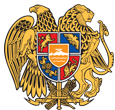 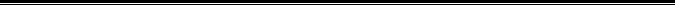 Հայաստանի Հանրապետության Արմավիրի մարզի Արմավիր համայնք 
ՀՀ, Արմավիրի մարզ, ք.Արմավիր, (0237) 2-36-54, armavirmunicipality@gmail.comԿողմ -23 ԱԲԳԱՐՅԱՆ ՀԱՅԿԱՐՈՅԱՆ ԱՐՏԱԿԲԱՐՍԵՂՅԱՆ ՀԱՅԿԳՐԻԳՈՐՅԱՆ ԹԱՄԱՐԱԳՐԻԳՈՐՅԱՆ ԼՈՒՍԻՆԵԴՈԼԻՆՅԱՆ ՀԱՅԿԻՍԿԱՆԴԱՐՅԱՆ ՆԱՐԻՆԵԽՈՒԴԱԹՅԱՆ ԴԱՎԻԹԿԱՐԱՊԵՏՅԱՆ ԱՐՇԱԿԿԱՐԱՊԵՏՅԱՆ ԿԱՐԵՆՀԱԿՈԲՅԱՆ ԱՐՄԵՆՀԱՐՈՒԹՅՈՒՆՅԱՆ ԽԱՉԻԿՂԱԶԱՐՅԱՆ ԱՐՄԻՆԵՄԱՏԻՆՅԱՆ ՍՈՒՍԱՆՆԱՄԱՐԳԱՐՅԱՆ ՀԱՐՈՒԹՅՈՒՆՄԱՐԳԱՐՅԱՆ ՌՈՄԱՆՄԵԼԵՔՅԱՆ ՀԱՅԿՄԿՐՏՉՅԱՆ ՀԵՐԻՔՆԱԶՄՆԱՑԱԿԱՆՅԱՆ ԱՍՏՂԻԿՆԱԶԱՐՅԱՆ ՍՏԵՓԱՆՇԱՀԻՆՅԱՆ ՄԱՄԻԿՈՆՇԻՐՎԱՆՅԱՆ ԱՐՄԵՆՍԱՐԳՍՅԱՆ ՎԱՐՇԱՄԴեմ -0 Ձեռնպահ -0 